ANEXO IFORMULARIO DE PROPUESTAEn Granada a  ____________ de __________ de 20__Fdo.: (coordinador/a académico/a)Indique los objetivos de desarrollo sostenible a cuya consecución contribuye la actividad propuesta Con el objetivo de construir un mundo mejor para todas las personas y para el planeta, en el año 2015, 193 países integrantes de la ONU aprobaron la Agenda 2030 para el Desarrollo Sostenible. Esta Agenda es un plan de acción en favor de las personas, el planeta y la prosperidad, a través de un conjunto de 17 Objetivos de Desarrollo Sostenible (ODS) a alcanzar en el año 2030 y que abarcan las esferas económica, social y medioambiental. Esta agenda compromete a gobiernos, universidades, sector privado y toda la sociedad.Objetivo 1. Poner fin a la pobreza en todas sus formas y en todo el mundo La actividad trata los conceptos de pobreza y las causas y sus efectos. La actividad permitirá que los participantes tomen conciencia estas temáticas, generen empatía y solidaridad con la desigualdad y proponiendo acciones para abordar los temas sistémicos asociados a la pobreza.Objetivo 2. Poner fin al hambre, lograr la seguridad alimentaria y la mejora de la nutrición y promover la agricultura sostenible La actividad trata los conceptos acerca del hambre y la malnutrición, y las consecuencias que provoca a nivel biopsicosocial en la vida humana. La actividad fomenta en los participantes, conciencia real de la existencia de esta problemática, reflexión sobre sus valores y capacidad crítica ante los temas relacionados con esta realidad.Objetivo 3: Garantizar una vida sana y promover el bienestar para todos en todas las edades La actividad trata los conceptos de salud, higiene y bienestar individual y social, y promueve el conocimiento sobre las estrategias de prevención e intervención más relevantes para fomentar la salud. La actividad promueve una visión holística y adherencia a hábitos de vida saludables en los participantes.Objetivo 4. Garantizar una educación inclusiva y equitativa de calidad y promover oportunidades de aprendizaje permanente para todos La actividad aborda el rol que juegan la educación integral y la cultura en la promoción del desarrollo humano y en la consecución de los Objetivos de Desarrollo Sostenible. La actividad permitirá que los participantes sean capaces de contribuir a una educación de calidad para todas las personas y a la Educación para el Desarrollo Humano Sostenible (DHS).Objetivo 5. Lograr la igualdad de género y empoderar a todas las mujeres y las niñas La actividad aborda los conceptos de género, igualdad de género y discriminación de género, permitiendo que los participantes comprendan los derechos básicos de las mujeres y las niñas. La actividad permitirá que los participantes tengan conciencia sobre las desigualdades y sean capaces de identificar cualquier forma de discriminación de género, educando en la no violencia, y en la equidad entre los seres humanos.Objetivo 6: Garantizar la disponibilidad de agua y su gestión sostenible y el saneamiento para todos La actividad trata temas relacionados con el agua, como condición fundamental de la vida, la importancia de la calidad y la cantidad, las causas, efectos y consecuencias de la contaminación del agua y/o la escasez del agua. La actividad promueve que los participantes tomen conciencia del uso responsable del agua.Objetivo 7. Garantizar el acceso a una energía asequible, fiable, sostenible y moderna para todos La actividad comprende conceptos sobre crecimiento económico sostenido, inclusivo y sostenible, empleo y trabajo honesto y justo para todas las personas. La actividad promueve en los participantes la capacidad crítica sobre los modelos económicos, las visiones del futuro de la economía y la sociedad. La actividad promoverá que los participantes tomen conciencia sobre las consecuencias que provocan sus hábitos de consumo fomentando el consumo responsable.Objetivo 8. Promover el crecimiento económico sostenido, inclusivo y sostenible, el empleo pleno y productivo y el trabajo decente para todos La actividad comprende conceptos sobre crecimiento económico sostenido, inclusivo y sostenible, empleo y trabajo honesto y justo para todas las personas. La actividad promueve en los participantes la capacidad crítica sobre los modelos económicos, las visiones del futuro de la economía y la sociedad. La actividad promoverá que los participantes tomen conciencia sobre las consecuencias que provocan sus hábitos de consumo fomentando el consumo responsable.Objetivo 9. Construir infraestructuras resilientes, promover la industrialización inclusiva y sostenible y fomentar la innovación La actividad aborda conceptos relacionados con las infraestructuras e industrialización sostenibles y las consecuencias y desafíos para lograr la sostenibilidad. La actividad permitirá a los participantes reconocer y reflexionar en torno a sus propias demandas en la infraestructura local, en aspectos como su huella de carbono y/o su huella hídrica.Objetivo 10. Reducir la desigualdad en los países y entre ellos La actividad trata sobre las desigualdades, sus interrelaciones y las consecuencias que genera. La actividad permite concienciar y comprender que la desigualdad es un importante generador de problemas sociales e identificar las desigualdades que existen a su alrededor generando una visión del mundo justo e igualitario.Objetivo 11. Lograr que las ciudades y los asentamientos humanos sean inclusivos, seguros, resilientes y sostenibles La actividad trata sobre la sostenibilidad de los asentamientos físicos urbanos, periurbanos y rurales vinculados a la planificación y construcción sostenible. La actividad promoverá en los participantes conciencia crítica sobre el desarrollo de los entornos natural, social y técnico, que les permita sentirse responsables de los impactos ambientales y sociales de su estilo de vida, potenciando su capacidad de resiliencia.Objetivo 12. Garantizar modalidades de consumo y producción sostenibles La actividad aborda cómo las decisiones de los estilos de vida individual influyen en el desarrollo social, económico y ambiental, entre los cuales se incluye temas tales como: la cadena de valor de la producción y consumo, los derechos y deberes de los distintos actores de la producción y el consumo, etc. La actividad promoverá que los participantes tomen conciencia del efecto que tiene su conducta como productor y consumidor en el impacto ambiental y social.Objetivo 13. Adoptar medidas urgentes para combatir el cambio climático y sus efectos La actividad trata sobre conceptos relacionados con el cambio climático como un fenómeno antropogénico y sus consecuencias ecológicas, sociales, culturales y económicas a nivel local y global. La actividad permitirá que los participantes asuman que la protección del clima mundial es una tarea esencial de todas las personas. La importancia de reevaluar nuestras conductas diarias repercute directamente en la salud individual y colectiva.Objetivo 14. Conservar y utilizar sosteniblemente los océanos, los mares y los recursos marinos para el desarrollo sostenible La actividad plantea la importancia de los ecosistemas marinos y el rol de los océanos en la moderación de nuestro clima. La actividad promueve la toma de conciencia sobre las amenazas y las oportunidades para el uso sostenible de los recursos marinos, permitiendo que los participantes reflexionen sobre sus propias necesidades alimentarias y sobre si hacen un uso sostenible de las limitadas fuentes alimentarias marinas.Objetivo 15: Gestionar sosteniblemente los bosques, luchar contra la desertificación, detener e invertir la degradación de las tierras y detener la pérdida de biodiversidad La actividad aborda temas sobre los ecosistemas terrestres y las distintas amenazas a las que se enfrenta la biodiversidad, incluidos pérdida de hábitat, deforestación, fragmentación, sobreexplotación y especies invasoras y su relación con la biodiversidad local. La actividad permitirá a los participantes crear una conciencia crítica sobre el dualismo hombre/naturaleza y defender la conservación de la biodiversidad, incluyendo los servicios del ecosistema y el valor intrínseco.Objetivo 16: Promover sociedades justas, pacíficas e inclusivas La actividad aborda la comprensión de los conceptos de justicia, inclusión y paz, y su relación con la ley. La actividad permitirá a los participantes tomar conciencia sobre la importancia del marco internacional de derechos humanos y su capacidad de actuación en temas locales y mundiales de paz, justicia, inclusión e instituciones sólidas, promoviendo la oportunidad de convertirse en un agente de cambio en la toma de decisiones y alzar la voz contra las injusticias y los conflictos.Objetivo 17. Fortalecer los medios de implementación y revitalizar la Alianza Mundial para el Desarrollo Sostenible La actividad contempla la comprensión de temas relacionados con la gobernanza mundial, la ciudadanía global, las políticas de desarrollo, la importancia de la cooperación y el acceso a la ciencia, la tecnología y la innovación, y el intercambio de conocimiento. La actividad fomentará en los participantes la reflexión la sobre la importancia de las alianzas mundiales y la responsabilidad compartida por el desarrollo sostenible y la capacidad de identificarse con los ODS y exigir a los gobiernos que se hagan responsables de los ODS. La alianza está referida a los aspectos señalados en los 16 objetivos anteriores y se enmarca en el contexto de las alianzas en las que participa la Universidad de Granada como pueda ser, a título de ejemplo, la alianza ARQUS.Desarrollo Humano Sostenible (Todos los ODS) Reflexionar en torno al concepto de desarrollo sostenible, los desafíos para alcanzar los ODS, la importancia del propio campo de especialización para lograr los ODS y su propio rol en el proceso. Formular una visión integradora propia de estos temas y desafíos de desarrollo sostenible por medio de la consideración de las dimensiones social, ecológica, económica y cultural desde la perspectiva de los principios y valores de desarrollo sostenible, incluyendo la justicia intergeneracional y mundial. Comprender cómo la diversidad cultural, la igualdad de género, la justicia social, la protección ambiental y el desarrollo personal son elementos integrales de la formación de cualquier futuro profesional.DATOS PREVIOSDATOS PREVIOSDATOS PREVIOSTítulo del MOOC: Título del MOOC: Coordinación académica (nombre y apellidos): Coordinación académica (nombre y apellidos): Unidad / Departamento: Unidad / Departamento: Teléfono de contacto: Teléfono de contacto: Email de contacto: Email de contacto: 1.1 RAMA DE CONOCIMIENTO EN LA QUE CONSIDERA QUE SE ENCUENTRA LA TEMÁTICA DEL MOOC1.1 RAMA DE CONOCIMIENTO EN LA QUE CONSIDERA QUE SE ENCUENTRA LA TEMÁTICA DEL MOOC1.1 RAMA DE CONOCIMIENTO EN LA QUE CONSIDERA QUE SE ENCUENTRA LA TEMÁTICA DEL MOOCARTE Y HUMANIDADESARTE Y HUMANIDADESCIENCIAS SOCIALES Y JURÍDICASCIENCIAS SOCIALES Y JURÍDICASCIENCIASCIENCIASCIENCIAS DE LA SALUDCIENCIAS DE LA SALUDINGENIERÍA Y ARQUITECTURAINGENIERÍA Y ARQUITECTURADATOS ESPECÍFICOS DE LA ACTIVIDADDATOS ESPECÍFICOS DE LA ACTIVIDADDATOS ESPECÍFICOS DE LA ACTIVIDADDATOS ESPECÍFICOS DE LA ACTIVIDADDATOS ESPECÍFICOS DE LA ACTIVIDADDATOS ESPECÍFICOS DE LA ACTIVIDADDATOS ESPECÍFICOS DE LA ACTIVIDADDATOS ESPECÍFICOS DE LA ACTIVIDADDATOS ESPECÍFICOS DE LA ACTIVIDAD2.1 ANTECEDENTES Y JUSTIFICACIÓN DE LA ACTIVIDAD (máx. 100 palabras)2.1 ANTECEDENTES Y JUSTIFICACIÓN DE LA ACTIVIDAD (máx. 100 palabras)2.1 ANTECEDENTES Y JUSTIFICACIÓN DE LA ACTIVIDAD (máx. 100 palabras)2.1 ANTECEDENTES Y JUSTIFICACIÓN DE LA ACTIVIDAD (máx. 100 palabras)2.1 ANTECEDENTES Y JUSTIFICACIÓN DE LA ACTIVIDAD (máx. 100 palabras)2.1 ANTECEDENTES Y JUSTIFICACIÓN DE LA ACTIVIDAD (máx. 100 palabras)2.1 ANTECEDENTES Y JUSTIFICACIÓN DE LA ACTIVIDAD (máx. 100 palabras)2.1 ANTECEDENTES Y JUSTIFICACIÓN DE LA ACTIVIDAD (máx. 100 palabras)2.1 ANTECEDENTES Y JUSTIFICACIÓN DE LA ACTIVIDAD (máx. 100 palabras)2.2 DESCRIPCIÓN (máx. 200 palabras)2.2 DESCRIPCIÓN (máx. 200 palabras)2.2 DESCRIPCIÓN (máx. 200 palabras)2.2 DESCRIPCIÓN (máx. 200 palabras)2.2 DESCRIPCIÓN (máx. 200 palabras)2.2 DESCRIPCIÓN (máx. 200 palabras)2.2 DESCRIPCIÓN (máx. 200 palabras)2.2 DESCRIPCIÓN (máx. 200 palabras)2.2 DESCRIPCIÓN (máx. 200 palabras)2.3 PÚBLICO OBJETIVO, TITULACIONES Y ÁREAS AFINES A LA PROPUESTA, E INTERÉS GENERAL DE LA PROPUESTA (máx. 150 palabras)2.3 PÚBLICO OBJETIVO, TITULACIONES Y ÁREAS AFINES A LA PROPUESTA, E INTERÉS GENERAL DE LA PROPUESTA (máx. 150 palabras)2.3 PÚBLICO OBJETIVO, TITULACIONES Y ÁREAS AFINES A LA PROPUESTA, E INTERÉS GENERAL DE LA PROPUESTA (máx. 150 palabras)2.3 PÚBLICO OBJETIVO, TITULACIONES Y ÁREAS AFINES A LA PROPUESTA, E INTERÉS GENERAL DE LA PROPUESTA (máx. 150 palabras)2.3 PÚBLICO OBJETIVO, TITULACIONES Y ÁREAS AFINES A LA PROPUESTA, E INTERÉS GENERAL DE LA PROPUESTA (máx. 150 palabras)2.3 PÚBLICO OBJETIVO, TITULACIONES Y ÁREAS AFINES A LA PROPUESTA, E INTERÉS GENERAL DE LA PROPUESTA (máx. 150 palabras)2.3 PÚBLICO OBJETIVO, TITULACIONES Y ÁREAS AFINES A LA PROPUESTA, E INTERÉS GENERAL DE LA PROPUESTA (máx. 150 palabras)2.3 PÚBLICO OBJETIVO, TITULACIONES Y ÁREAS AFINES A LA PROPUESTA, E INTERÉS GENERAL DE LA PROPUESTA (máx. 150 palabras)2.3 PÚBLICO OBJETIVO, TITULACIONES Y ÁREAS AFINES A LA PROPUESTA, E INTERÉS GENERAL DE LA PROPUESTA (máx. 150 palabras) CARÁCTER MULTIDISCIPLINAR Y TRANSVERSAL DE LA TEMÁTICA (máx. 100 palabras) CARÁCTER MULTIDISCIPLINAR Y TRANSVERSAL DE LA TEMÁTICA (máx. 100 palabras) CARÁCTER MULTIDISCIPLINAR Y TRANSVERSAL DE LA TEMÁTICA (máx. 100 palabras) CARÁCTER MULTIDISCIPLINAR Y TRANSVERSAL DE LA TEMÁTICA (máx. 100 palabras) CARÁCTER MULTIDISCIPLINAR Y TRANSVERSAL DE LA TEMÁTICA (máx. 100 palabras) CARÁCTER MULTIDISCIPLINAR Y TRANSVERSAL DE LA TEMÁTICA (máx. 100 palabras) CARÁCTER MULTIDISCIPLINAR Y TRANSVERSAL DE LA TEMÁTICA (máx. 100 palabras) CARÁCTER MULTIDISCIPLINAR Y TRANSVERSAL DE LA TEMÁTICA (máx. 100 palabras) CARÁCTER MULTIDISCIPLINAR Y TRANSVERSAL DE LA TEMÁTICA (máx. 100 palabras)2.5 ELEMENTOS INNOVADORES Y DIFERENCIADORES CON OTROS MOOC DE ABIERTA Y CON OTROS MOOC SIMILARES DISPONIBLES EN INTERNET (OTRAS PLATAFORMAS) (máx. 200 palabras)2.5 ELEMENTOS INNOVADORES Y DIFERENCIADORES CON OTROS MOOC DE ABIERTA Y CON OTROS MOOC SIMILARES DISPONIBLES EN INTERNET (OTRAS PLATAFORMAS) (máx. 200 palabras)2.5 ELEMENTOS INNOVADORES Y DIFERENCIADORES CON OTROS MOOC DE ABIERTA Y CON OTROS MOOC SIMILARES DISPONIBLES EN INTERNET (OTRAS PLATAFORMAS) (máx. 200 palabras)2.5 ELEMENTOS INNOVADORES Y DIFERENCIADORES CON OTROS MOOC DE ABIERTA Y CON OTROS MOOC SIMILARES DISPONIBLES EN INTERNET (OTRAS PLATAFORMAS) (máx. 200 palabras)2.5 ELEMENTOS INNOVADORES Y DIFERENCIADORES CON OTROS MOOC DE ABIERTA Y CON OTROS MOOC SIMILARES DISPONIBLES EN INTERNET (OTRAS PLATAFORMAS) (máx. 200 palabras)2.5 ELEMENTOS INNOVADORES Y DIFERENCIADORES CON OTROS MOOC DE ABIERTA Y CON OTROS MOOC SIMILARES DISPONIBLES EN INTERNET (OTRAS PLATAFORMAS) (máx. 200 palabras)2.5 ELEMENTOS INNOVADORES Y DIFERENCIADORES CON OTROS MOOC DE ABIERTA Y CON OTROS MOOC SIMILARES DISPONIBLES EN INTERNET (OTRAS PLATAFORMAS) (máx. 200 palabras)2.5 ELEMENTOS INNOVADORES Y DIFERENCIADORES CON OTROS MOOC DE ABIERTA Y CON OTROS MOOC SIMILARES DISPONIBLES EN INTERNET (OTRAS PLATAFORMAS) (máx. 200 palabras)2.5 ELEMENTOS INNOVADORES Y DIFERENCIADORES CON OTROS MOOC DE ABIERTA Y CON OTROS MOOC SIMILARES DISPONIBLES EN INTERNET (OTRAS PLATAFORMAS) (máx. 200 palabras)2.6 POSIBILIDADES DE PROYECCIÓN E IMPACTO NACIONAL/INTERNACIONAL (máx. 100 palabras)2.6 POSIBILIDADES DE PROYECCIÓN E IMPACTO NACIONAL/INTERNACIONAL (máx. 100 palabras)2.6 POSIBILIDADES DE PROYECCIÓN E IMPACTO NACIONAL/INTERNACIONAL (máx. 100 palabras)2.6 POSIBILIDADES DE PROYECCIÓN E IMPACTO NACIONAL/INTERNACIONAL (máx. 100 palabras)2.6 POSIBILIDADES DE PROYECCIÓN E IMPACTO NACIONAL/INTERNACIONAL (máx. 100 palabras)2.6 POSIBILIDADES DE PROYECCIÓN E IMPACTO NACIONAL/INTERNACIONAL (máx. 100 palabras)2.6 POSIBILIDADES DE PROYECCIÓN E IMPACTO NACIONAL/INTERNACIONAL (máx. 100 palabras)2.6 POSIBILIDADES DE PROYECCIÓN E IMPACTO NACIONAL/INTERNACIONAL (máx. 100 palabras)2.6 POSIBILIDADES DE PROYECCIÓN E IMPACTO NACIONAL/INTERNACIONAL (máx. 100 palabras)2.7 FUENTES DE FINANCIACIÓN EXTERNA DISPONIBLES PARA LA PROPUESTA (ACREDITADAS)2.7 FUENTES DE FINANCIACIÓN EXTERNA DISPONIBLES PARA LA PROPUESTA (ACREDITADAS)2.7 FUENTES DE FINANCIACIÓN EXTERNA DISPONIBLES PARA LA PROPUESTA (ACREDITADAS)2.7 FUENTES DE FINANCIACIÓN EXTERNA DISPONIBLES PARA LA PROPUESTA (ACREDITADAS)2.7 FUENTES DE FINANCIACIÓN EXTERNA DISPONIBLES PARA LA PROPUESTA (ACREDITADAS)2.7 FUENTES DE FINANCIACIÓN EXTERNA DISPONIBLES PARA LA PROPUESTA (ACREDITADAS)2.7 FUENTES DE FINANCIACIÓN EXTERNA DISPONIBLES PARA LA PROPUESTA (ACREDITADAS)2.7 FUENTES DE FINANCIACIÓN EXTERNA DISPONIBLES PARA LA PROPUESTA (ACREDITADAS)2.7 FUENTES DE FINANCIACIÓN EXTERNA DISPONIBLES PARA LA PROPUESTA (ACREDITADAS)2.8 OBJETIVOS2.8 OBJETIVOS2.8 OBJETIVOS2.8 OBJETIVOS2.8 OBJETIVOS2.8 OBJETIVOS2.8 OBJETIVOS2.8 OBJETIVOS2.8 OBJETIVOSGeneralesGeneralesGeneralesGeneralesEspecíficosEspecíficosEspecíficosEspecíficos2.9 COMPETENCIAS A FORMAR CON LA PROPUESTA2.9 COMPETENCIAS A FORMAR CON LA PROPUESTA2.9 COMPETENCIAS A FORMAR CON LA PROPUESTA2.9 COMPETENCIAS A FORMAR CON LA PROPUESTA2.9 COMPETENCIAS A FORMAR CON LA PROPUESTA2.9 COMPETENCIAS A FORMAR CON LA PROPUESTA2.9 COMPETENCIAS A FORMAR CON LA PROPUESTA2.9 COMPETENCIAS A FORMAR CON LA PROPUESTA2.9 COMPETENCIAS A FORMAR CON LA PROPUESTA2.10 CONTENIDOS (módulos y unidades de aprendizaje), PLANIFICACIÓN y EVALUACIÓN (ver Anexo IV)2.10 CONTENIDOS (módulos y unidades de aprendizaje), PLANIFICACIÓN y EVALUACIÓN (ver Anexo IV)2.10 CONTENIDOS (módulos y unidades de aprendizaje), PLANIFICACIÓN y EVALUACIÓN (ver Anexo IV)2.10 CONTENIDOS (módulos y unidades de aprendizaje), PLANIFICACIÓN y EVALUACIÓN (ver Anexo IV)2.10 CONTENIDOS (módulos y unidades de aprendizaje), PLANIFICACIÓN y EVALUACIÓN (ver Anexo IV)2.10 CONTENIDOS (módulos y unidades de aprendizaje), PLANIFICACIÓN y EVALUACIÓN (ver Anexo IV)2.10 CONTENIDOS (módulos y unidades de aprendizaje), PLANIFICACIÓN y EVALUACIÓN (ver Anexo IV)2.10 CONTENIDOS (módulos y unidades de aprendizaje), PLANIFICACIÓN y EVALUACIÓN (ver Anexo IV)2.10 CONTENIDOS (módulos y unidades de aprendizaje), PLANIFICACIÓN y EVALUACIÓN (ver Anexo IV)Número de créditos ECTS:      Número de módulos:      Detalle de los módulos: Para cada módulo, especificar: Competencias a adquirirUnidades de aprendizaje, con sus diferentes actividades. Actividades de evaluaciónTabla con la carga estimada ECTS (ver anexo IV para orientación sobre cómo hacer la tabla). Ejemplo de tabla para un módulo: Número de créditos ECTS:      Número de módulos:      Detalle de los módulos: Para cada módulo, especificar: Competencias a adquirirUnidades de aprendizaje, con sus diferentes actividades. Actividades de evaluaciónTabla con la carga estimada ECTS (ver anexo IV para orientación sobre cómo hacer la tabla). Ejemplo de tabla para un módulo: Número de créditos ECTS:      Número de módulos:      Detalle de los módulos: Para cada módulo, especificar: Competencias a adquirirUnidades de aprendizaje, con sus diferentes actividades. Actividades de evaluaciónTabla con la carga estimada ECTS (ver anexo IV para orientación sobre cómo hacer la tabla). Ejemplo de tabla para un módulo: Número de créditos ECTS:      Número de módulos:      Detalle de los módulos: Para cada módulo, especificar: Competencias a adquirirUnidades de aprendizaje, con sus diferentes actividades. Actividades de evaluaciónTabla con la carga estimada ECTS (ver anexo IV para orientación sobre cómo hacer la tabla). Ejemplo de tabla para un módulo: Número de créditos ECTS:      Número de módulos:      Detalle de los módulos: Para cada módulo, especificar: Competencias a adquirirUnidades de aprendizaje, con sus diferentes actividades. Actividades de evaluaciónTabla con la carga estimada ECTS (ver anexo IV para orientación sobre cómo hacer la tabla). Ejemplo de tabla para un módulo: Número de créditos ECTS:      Número de módulos:      Detalle de los módulos: Para cada módulo, especificar: Competencias a adquirirUnidades de aprendizaje, con sus diferentes actividades. Actividades de evaluaciónTabla con la carga estimada ECTS (ver anexo IV para orientación sobre cómo hacer la tabla). Ejemplo de tabla para un módulo: Número de créditos ECTS:      Número de módulos:      Detalle de los módulos: Para cada módulo, especificar: Competencias a adquirirUnidades de aprendizaje, con sus diferentes actividades. Actividades de evaluaciónTabla con la carga estimada ECTS (ver anexo IV para orientación sobre cómo hacer la tabla). Ejemplo de tabla para un módulo: Número de créditos ECTS:      Número de módulos:      Detalle de los módulos: Para cada módulo, especificar: Competencias a adquirirUnidades de aprendizaje, con sus diferentes actividades. Actividades de evaluaciónTabla con la carga estimada ECTS (ver anexo IV para orientación sobre cómo hacer la tabla). Ejemplo de tabla para un módulo: Número de créditos ECTS:      Número de módulos:      Detalle de los módulos: Para cada módulo, especificar: Competencias a adquirirUnidades de aprendizaje, con sus diferentes actividades. Actividades de evaluaciónTabla con la carga estimada ECTS (ver anexo IV para orientación sobre cómo hacer la tabla). Ejemplo de tabla para un módulo: 2.11 TIPO DE LICENCIA A UTILIZAR PARA EL CONTENIDO A DESARROLLAR2.11 TIPO DE LICENCIA A UTILIZAR PARA EL CONTENIDO A DESARROLLAR2.11 TIPO DE LICENCIA A UTILIZAR PARA EL CONTENIDO A DESARROLLAR2.11 TIPO DE LICENCIA A UTILIZAR PARA EL CONTENIDO A DESARROLLAR2.11 TIPO DE LICENCIA A UTILIZAR PARA EL CONTENIDO A DESARROLLAR2.11 TIPO DE LICENCIA A UTILIZAR PARA EL CONTENIDO A DESARROLLAR2.11 TIPO DE LICENCIA A UTILIZAR PARA EL CONTENIDO A DESARROLLAR2.11 TIPO DE LICENCIA A UTILIZAR PARA EL CONTENIDO A DESARROLLAR2.11 TIPO DE LICENCIA A UTILIZAR PARA EL CONTENIDO A DESARROLLARReconocimiento:  (by)      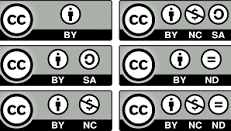 Reconocimiento – NoComercial:  (by-nc) Reconocimiento – NoComercial – CompartirIgual:  (by-nc-sa) Reconocimiento – NoComercial – SinObraDerivada:  (by-nc-nd)Reconocimiento – CompartirIgual:  (by-sa)Reconocimiento – SinObraDerivada:  (by-nd)Reconocimiento:  (by)      Reconocimiento – NoComercial:  (by-nc) Reconocimiento – NoComercial – CompartirIgual:  (by-nc-sa) Reconocimiento – NoComercial – SinObraDerivada:  (by-nc-nd)Reconocimiento – CompartirIgual:  (by-sa)Reconocimiento – SinObraDerivada:  (by-nd)Reconocimiento:  (by)      Reconocimiento – NoComercial:  (by-nc) Reconocimiento – NoComercial – CompartirIgual:  (by-nc-sa) Reconocimiento – NoComercial – SinObraDerivada:  (by-nc-nd)Reconocimiento – CompartirIgual:  (by-sa)Reconocimiento – SinObraDerivada:  (by-nd)Reconocimiento:  (by)      Reconocimiento – NoComercial:  (by-nc) Reconocimiento – NoComercial – CompartirIgual:  (by-nc-sa) Reconocimiento – NoComercial – SinObraDerivada:  (by-nc-nd)Reconocimiento – CompartirIgual:  (by-sa)Reconocimiento – SinObraDerivada:  (by-nd)Reconocimiento:  (by)      Reconocimiento – NoComercial:  (by-nc) Reconocimiento – NoComercial – CompartirIgual:  (by-nc-sa) Reconocimiento – NoComercial – SinObraDerivada:  (by-nc-nd)Reconocimiento – CompartirIgual:  (by-sa)Reconocimiento – SinObraDerivada:  (by-nd)Reconocimiento:  (by)      Reconocimiento – NoComercial:  (by-nc) Reconocimiento – NoComercial – CompartirIgual:  (by-nc-sa) Reconocimiento – NoComercial – SinObraDerivada:  (by-nc-nd)Reconocimiento – CompartirIgual:  (by-sa)Reconocimiento – SinObraDerivada:  (by-nd)Reconocimiento:  (by)      Reconocimiento – NoComercial:  (by-nc) Reconocimiento – NoComercial – CompartirIgual:  (by-nc-sa) Reconocimiento – NoComercial – SinObraDerivada:  (by-nc-nd)Reconocimiento – CompartirIgual:  (by-sa)Reconocimiento – SinObraDerivada:  (by-nd)Reconocimiento:  (by)      Reconocimiento – NoComercial:  (by-nc) Reconocimiento – NoComercial – CompartirIgual:  (by-nc-sa) Reconocimiento – NoComercial – SinObraDerivada:  (by-nc-nd)Reconocimiento – CompartirIgual:  (by-sa)Reconocimiento – SinObraDerivada:  (by-nd)Reconocimiento:  (by)      Reconocimiento – NoComercial:  (by-nc) Reconocimiento – NoComercial – CompartirIgual:  (by-nc-sa) Reconocimiento – NoComercial – SinObraDerivada:  (by-nc-nd)Reconocimiento – CompartirIgual:  (by-sa)Reconocimiento – SinObraDerivada:  (by-nd)2.12 CONTRIBUCIÓN AL DESARROLLO DE LOS ODS (RELLENAR AL FINAL DEL DOCUMENTO y JUSTIFICAR LAS CONTRIBUCIONES AQUÍ) (100 palabras máx.)2.12 CONTRIBUCIÓN AL DESARROLLO DE LOS ODS (RELLENAR AL FINAL DEL DOCUMENTO y JUSTIFICAR LAS CONTRIBUCIONES AQUÍ) (100 palabras máx.)2.12 CONTRIBUCIÓN AL DESARROLLO DE LOS ODS (RELLENAR AL FINAL DEL DOCUMENTO y JUSTIFICAR LAS CONTRIBUCIONES AQUÍ) (100 palabras máx.)2.12 CONTRIBUCIÓN AL DESARROLLO DE LOS ODS (RELLENAR AL FINAL DEL DOCUMENTO y JUSTIFICAR LAS CONTRIBUCIONES AQUÍ) (100 palabras máx.)2.12 CONTRIBUCIÓN AL DESARROLLO DE LOS ODS (RELLENAR AL FINAL DEL DOCUMENTO y JUSTIFICAR LAS CONTRIBUCIONES AQUÍ) (100 palabras máx.)2.12 CONTRIBUCIÓN AL DESARROLLO DE LOS ODS (RELLENAR AL FINAL DEL DOCUMENTO y JUSTIFICAR LAS CONTRIBUCIONES AQUÍ) (100 palabras máx.)2.12 CONTRIBUCIÓN AL DESARROLLO DE LOS ODS (RELLENAR AL FINAL DEL DOCUMENTO y JUSTIFICAR LAS CONTRIBUCIONES AQUÍ) (100 palabras máx.)2.12 CONTRIBUCIÓN AL DESARROLLO DE LOS ODS (RELLENAR AL FINAL DEL DOCUMENTO y JUSTIFICAR LAS CONTRIBUCIONES AQUÍ) (100 palabras máx.)2.12 CONTRIBUCIÓN AL DESARROLLO DE LOS ODS (RELLENAR AL FINAL DEL DOCUMENTO y JUSTIFICAR LAS CONTRIBUCIONES AQUÍ) (100 palabras máx.)3. EQUIPO ACADÉMICO3. EQUIPO ACADÉMICO3. EQUIPO ACADÉMICO3. EQUIPO ACADÉMICO3. EQUIPO ACADÉMICO3. EQUIPO ACADÉMICO3. EQUIPO ACADÉMICO3. EQUIPO ACADÉMICO3. EQUIPO ACADÉMICO3. EQUIPO ACADÉMICO3. EQUIPO ACADÉMICOCOORDINADOR/A ACADÉMICO/A:      COORDINADOR/A ACADÉMICO/A:      COORDINADOR/A ACADÉMICO/A:      COORDINADOR/A ACADÉMICO/A:      COORDINADOR/A ACADÉMICO/A:      COORDINADOR/A ACADÉMICO/A:      COORDINADOR/A ACADÉMICO/A:      COORDINADOR/A ACADÉMICO/A:      COORDINADOR/A ACADÉMICO/A:      COORDINADOR/A ACADÉMICO/A:      COORDINADOR/A ACADÉMICO/A:      COORDINADOR/A MÓDULO(nombre y apellidos)COORDINADOR/A MÓDULO(nombre y apellidos)COORDINADOR/A MÓDULO(nombre y apellidos)COORDINADOR/A MÓDULO(nombre y apellidos)CREADOR/A DE CONTENIDOS(nombre y apellidos)TUTOR/A(nombre y apellidos)DINAMIZADOR/A(nombre y apellidos)DINAMIZADOR/A(nombre y apellidos)MÓDULOS11MÓDULOS22MÓDULOS33MÓDULOS44MÓDULOS55MÓDULOS66